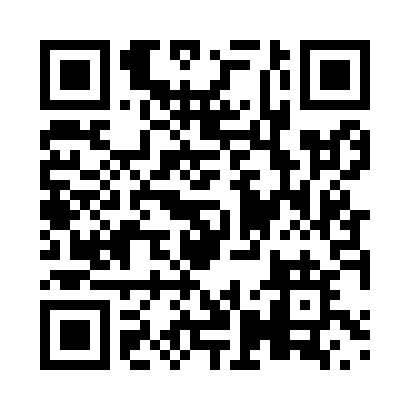 Prayer times for Claw Lake, Manitoba, CanadaMon 1 Jul 2024 - Wed 31 Jul 2024High Latitude Method: Angle Based RulePrayer Calculation Method: Islamic Society of North AmericaAsar Calculation Method: HanafiPrayer times provided by https://www.salahtimes.comDateDayFajrSunriseDhuhrAsrMaghribIsha1Mon3:295:111:477:3110:2312:052Tue3:295:121:477:3110:2212:043Wed3:305:131:477:3010:2212:044Thu3:305:141:477:3010:2112:045Fri3:315:151:487:3010:2012:046Sat3:325:161:487:3010:1912:047Sun3:325:171:487:2910:1912:038Mon3:335:181:487:2910:1812:039Tue3:335:191:487:2910:1712:0210Wed3:345:201:487:2810:1612:0211Thu3:355:211:487:2810:1512:0212Fri3:365:231:497:2710:1412:0113Sat3:365:241:497:2710:1312:0114Sun3:375:251:497:2610:1212:0015Mon3:385:271:497:2610:1011:5916Tue3:385:281:497:2510:0911:5917Wed3:395:301:497:2410:0811:5818Thu3:405:311:497:2410:0611:5819Fri3:415:331:497:2310:0511:5720Sat3:425:341:497:2210:0411:5621Sun3:425:361:497:2110:0211:5622Mon3:435:371:497:2010:0111:5523Tue3:445:391:497:209:5911:5424Wed3:455:411:497:199:5711:5325Thu3:465:421:497:189:5611:5226Fri3:465:441:497:179:5411:5227Sat3:475:461:497:169:5211:5128Sun3:485:471:497:159:5111:5029Mon3:495:491:497:149:4911:4930Tue3:505:511:497:139:4711:4831Wed3:515:521:497:119:4511:47